DRUŠTVO GRAĐEVINSKIH INŽENJERA RIJEKA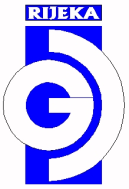 PRISTUPNICA/evidencijski list članova DGIR-aPrezime:Prezime:Ime:Ime:OIB:OIB:Zvanje:Zvanje:Datum i mjesto rođenja:Datum i mjesto rođenja:Adresa, poštanski broj i grad:Adresa, poštanski broj i grad:Telefon:Telefon:Kućni:Kućni:Kućni:Poslovni:Mobitel:Mobitel:Fax:Fax:e-mail:e-mail:Tvrtka, adresa tvrtke, MB i OIB:Tvrtka, adresa tvrtke, MB i OIB:Radno mjesto:Radno mjesto:Obavijesti želim dobivati na (zaokružiti)Obavijesti želim dobivati na (zaokružiti)kućnu adresu  /  poslovnu adresukućnu adresu  /  poslovnu adresukućnu adresu  /  poslovnu adresukućnu adresu  /  poslovnu adresuPrihvaćam plaćanje članarine za tekuću godinu u iznosu od 20 € (eur) (150,69 kuna Tečaj konverzije 7,5345 kn)- da, želim primati časopis Građevinar na gore navedenu adresu			- ne, ne želim primati časopis Građevinar					  (Križićem u kvadratu označiti primitak časopisa Građevinar)
Uplatu možete izvršiti po dobivanju članskog broja na IBAN:HR1624020061100134940, Poziv na broj: članski br.Upisom u DRUŠTVO GRAĐEVINSKIH INŽENJERA RIJEKA, postajete i članom HRVATSKOG SAVEZA GRAĐEVINSKIH INŽENJERA, te ostvarujete sve pogodnosti utvrđene Statutom i možete primati časopis Građevinar, čija cijena pretplate je uključena u cijenu članarine.Uplatnicu za podmirenje obveza prema Društvu dostavit će Vam se poštom na gore odabranu adresu.Sve obavijesti vezane za aktivnosti društva možete naći na Internet stranicama www.dgir.hr.Izjava o dozvoli korištenja podataka temeljem Opće uredba o zaštiti osobnih podataka (GDPR)Potpisom ove pristupnice izjavljujem da sam upoznat/upoznata s pravima i obvezama člana DGIR-a prema Statutu DGIR-a i općim propisima GDPR-a (u daljnjem tekstu Statut) te da su svi navedeni podaci iz pristupnice točni. Podatke dajem dobrovoljno u svrhu stjecanja članstva u DGIR-u. Statut je dostupan u pisanom obliku u sjedištu društva, na službenim mrežnim stranicama DGIR-a. DGIR se obvezuje čuvati vaše podatke sukladno propisima iz područja zaštite osobnih podataka te će ih iskoristiti isključivo u identifikacijske svrhe radi ostvarivanja prava i obveza sukladno Statutu, u svrhu statističke obrade podataka, za potrebe rada društva, obavijesti i korespondencije s članovima, odnosno sa krovnom udrugom HSGI-a z Zagrebu, a podatke koji su nužni za izvršenje vanjskih aktivnosti dijelimo s našim vanjskim partnerima zaduženim za određene zajedničke aktivnosti.Prihvaćam plaćanje članarine za tekuću godinu u iznosu od 20 € (eur) (150,69 kuna Tečaj konverzije 7,5345 kn)- da, želim primati časopis Građevinar na gore navedenu adresu			- ne, ne želim primati časopis Građevinar					  (Križićem u kvadratu označiti primitak časopisa Građevinar)
Uplatu možete izvršiti po dobivanju članskog broja na IBAN:HR1624020061100134940, Poziv na broj: članski br.Upisom u DRUŠTVO GRAĐEVINSKIH INŽENJERA RIJEKA, postajete i članom HRVATSKOG SAVEZA GRAĐEVINSKIH INŽENJERA, te ostvarujete sve pogodnosti utvrđene Statutom i možete primati časopis Građevinar, čija cijena pretplate je uključena u cijenu članarine.Uplatnicu za podmirenje obveza prema Društvu dostavit će Vam se poštom na gore odabranu adresu.Sve obavijesti vezane za aktivnosti društva možete naći na Internet stranicama www.dgir.hr.Izjava o dozvoli korištenja podataka temeljem Opće uredba o zaštiti osobnih podataka (GDPR)Potpisom ove pristupnice izjavljujem da sam upoznat/upoznata s pravima i obvezama člana DGIR-a prema Statutu DGIR-a i općim propisima GDPR-a (u daljnjem tekstu Statut) te da su svi navedeni podaci iz pristupnice točni. Podatke dajem dobrovoljno u svrhu stjecanja članstva u DGIR-u. Statut je dostupan u pisanom obliku u sjedištu društva, na službenim mrežnim stranicama DGIR-a. DGIR se obvezuje čuvati vaše podatke sukladno propisima iz područja zaštite osobnih podataka te će ih iskoristiti isključivo u identifikacijske svrhe radi ostvarivanja prava i obveza sukladno Statutu, u svrhu statističke obrade podataka, za potrebe rada društva, obavijesti i korespondencije s članovima, odnosno sa krovnom udrugom HSGI-a z Zagrebu, a podatke koji su nužni za izvršenje vanjskih aktivnosti dijelimo s našim vanjskim partnerima zaduženim za određene zajedničke aktivnosti.Prihvaćam plaćanje članarine za tekuću godinu u iznosu od 20 € (eur) (150,69 kuna Tečaj konverzije 7,5345 kn)- da, želim primati časopis Građevinar na gore navedenu adresu			- ne, ne želim primati časopis Građevinar					  (Križićem u kvadratu označiti primitak časopisa Građevinar)
Uplatu možete izvršiti po dobivanju članskog broja na IBAN:HR1624020061100134940, Poziv na broj: članski br.Upisom u DRUŠTVO GRAĐEVINSKIH INŽENJERA RIJEKA, postajete i članom HRVATSKOG SAVEZA GRAĐEVINSKIH INŽENJERA, te ostvarujete sve pogodnosti utvrđene Statutom i možete primati časopis Građevinar, čija cijena pretplate je uključena u cijenu članarine.Uplatnicu za podmirenje obveza prema Društvu dostavit će Vam se poštom na gore odabranu adresu.Sve obavijesti vezane za aktivnosti društva možete naći na Internet stranicama www.dgir.hr.Izjava o dozvoli korištenja podataka temeljem Opće uredba o zaštiti osobnih podataka (GDPR)Potpisom ove pristupnice izjavljujem da sam upoznat/upoznata s pravima i obvezama člana DGIR-a prema Statutu DGIR-a i općim propisima GDPR-a (u daljnjem tekstu Statut) te da su svi navedeni podaci iz pristupnice točni. Podatke dajem dobrovoljno u svrhu stjecanja članstva u DGIR-u. Statut je dostupan u pisanom obliku u sjedištu društva, na službenim mrežnim stranicama DGIR-a. DGIR se obvezuje čuvati vaše podatke sukladno propisima iz područja zaštite osobnih podataka te će ih iskoristiti isključivo u identifikacijske svrhe radi ostvarivanja prava i obveza sukladno Statutu, u svrhu statističke obrade podataka, za potrebe rada društva, obavijesti i korespondencije s članovima, odnosno sa krovnom udrugom HSGI-a z Zagrebu, a podatke koji su nužni za izvršenje vanjskih aktivnosti dijelimo s našim vanjskim partnerima zaduženim za određene zajedničke aktivnosti.Prihvaćam plaćanje članarine za tekuću godinu u iznosu od 20 € (eur) (150,69 kuna Tečaj konverzije 7,5345 kn)- da, želim primati časopis Građevinar na gore navedenu adresu			- ne, ne želim primati časopis Građevinar					  (Križićem u kvadratu označiti primitak časopisa Građevinar)
Uplatu možete izvršiti po dobivanju članskog broja na IBAN:HR1624020061100134940, Poziv na broj: članski br.Upisom u DRUŠTVO GRAĐEVINSKIH INŽENJERA RIJEKA, postajete i članom HRVATSKOG SAVEZA GRAĐEVINSKIH INŽENJERA, te ostvarujete sve pogodnosti utvrđene Statutom i možete primati časopis Građevinar, čija cijena pretplate je uključena u cijenu članarine.Uplatnicu za podmirenje obveza prema Društvu dostavit će Vam se poštom na gore odabranu adresu.Sve obavijesti vezane za aktivnosti društva možete naći na Internet stranicama www.dgir.hr.Izjava o dozvoli korištenja podataka temeljem Opće uredba o zaštiti osobnih podataka (GDPR)Potpisom ove pristupnice izjavljujem da sam upoznat/upoznata s pravima i obvezama člana DGIR-a prema Statutu DGIR-a i općim propisima GDPR-a (u daljnjem tekstu Statut) te da su svi navedeni podaci iz pristupnice točni. Podatke dajem dobrovoljno u svrhu stjecanja članstva u DGIR-u. Statut je dostupan u pisanom obliku u sjedištu društva, na službenim mrežnim stranicama DGIR-a. DGIR se obvezuje čuvati vaše podatke sukladno propisima iz područja zaštite osobnih podataka te će ih iskoristiti isključivo u identifikacijske svrhe radi ostvarivanja prava i obveza sukladno Statutu, u svrhu statističke obrade podataka, za potrebe rada društva, obavijesti i korespondencije s članovima, odnosno sa krovnom udrugom HSGI-a z Zagrebu, a podatke koji su nužni za izvršenje vanjskih aktivnosti dijelimo s našim vanjskim partnerima zaduženim za određene zajedničke aktivnosti.Prihvaćam plaćanje članarine za tekuću godinu u iznosu od 20 € (eur) (150,69 kuna Tečaj konverzije 7,5345 kn)- da, želim primati časopis Građevinar na gore navedenu adresu			- ne, ne želim primati časopis Građevinar					  (Križićem u kvadratu označiti primitak časopisa Građevinar)
Uplatu možete izvršiti po dobivanju članskog broja na IBAN:HR1624020061100134940, Poziv na broj: članski br.Upisom u DRUŠTVO GRAĐEVINSKIH INŽENJERA RIJEKA, postajete i članom HRVATSKOG SAVEZA GRAĐEVINSKIH INŽENJERA, te ostvarujete sve pogodnosti utvrđene Statutom i možete primati časopis Građevinar, čija cijena pretplate je uključena u cijenu članarine.Uplatnicu za podmirenje obveza prema Društvu dostavit će Vam se poštom na gore odabranu adresu.Sve obavijesti vezane za aktivnosti društva možete naći na Internet stranicama www.dgir.hr.Izjava o dozvoli korištenja podataka temeljem Opće uredba o zaštiti osobnih podataka (GDPR)Potpisom ove pristupnice izjavljujem da sam upoznat/upoznata s pravima i obvezama člana DGIR-a prema Statutu DGIR-a i općim propisima GDPR-a (u daljnjem tekstu Statut) te da su svi navedeni podaci iz pristupnice točni. Podatke dajem dobrovoljno u svrhu stjecanja članstva u DGIR-u. Statut je dostupan u pisanom obliku u sjedištu društva, na službenim mrežnim stranicama DGIR-a. DGIR se obvezuje čuvati vaše podatke sukladno propisima iz područja zaštite osobnih podataka te će ih iskoristiti isključivo u identifikacijske svrhe radi ostvarivanja prava i obveza sukladno Statutu, u svrhu statističke obrade podataka, za potrebe rada društva, obavijesti i korespondencije s članovima, odnosno sa krovnom udrugom HSGI-a z Zagrebu, a podatke koji su nužni za izvršenje vanjskih aktivnosti dijelimo s našim vanjskim partnerima zaduženim za određene zajedničke aktivnosti.Prihvaćam plaćanje članarine za tekuću godinu u iznosu od 20 € (eur) (150,69 kuna Tečaj konverzije 7,5345 kn)- da, želim primati časopis Građevinar na gore navedenu adresu			- ne, ne želim primati časopis Građevinar					  (Križićem u kvadratu označiti primitak časopisa Građevinar)
Uplatu možete izvršiti po dobivanju članskog broja na IBAN:HR1624020061100134940, Poziv na broj: članski br.Upisom u DRUŠTVO GRAĐEVINSKIH INŽENJERA RIJEKA, postajete i članom HRVATSKOG SAVEZA GRAĐEVINSKIH INŽENJERA, te ostvarujete sve pogodnosti utvrđene Statutom i možete primati časopis Građevinar, čija cijena pretplate je uključena u cijenu članarine.Uplatnicu za podmirenje obveza prema Društvu dostavit će Vam se poštom na gore odabranu adresu.Sve obavijesti vezane za aktivnosti društva možete naći na Internet stranicama www.dgir.hr.Izjava o dozvoli korištenja podataka temeljem Opće uredba o zaštiti osobnih podataka (GDPR)Potpisom ove pristupnice izjavljujem da sam upoznat/upoznata s pravima i obvezama člana DGIR-a prema Statutu DGIR-a i općim propisima GDPR-a (u daljnjem tekstu Statut) te da su svi navedeni podaci iz pristupnice točni. Podatke dajem dobrovoljno u svrhu stjecanja članstva u DGIR-u. Statut je dostupan u pisanom obliku u sjedištu društva, na službenim mrežnim stranicama DGIR-a. DGIR se obvezuje čuvati vaše podatke sukladno propisima iz područja zaštite osobnih podataka te će ih iskoristiti isključivo u identifikacijske svrhe radi ostvarivanja prava i obveza sukladno Statutu, u svrhu statističke obrade podataka, za potrebe rada društva, obavijesti i korespondencije s članovima, odnosno sa krovnom udrugom HSGI-a z Zagrebu, a podatke koji su nužni za izvršenje vanjskih aktivnosti dijelimo s našim vanjskim partnerima zaduženim za određene zajedničke aktivnosti.Datum prijave:Potpis: